

伯明翰大学中国学院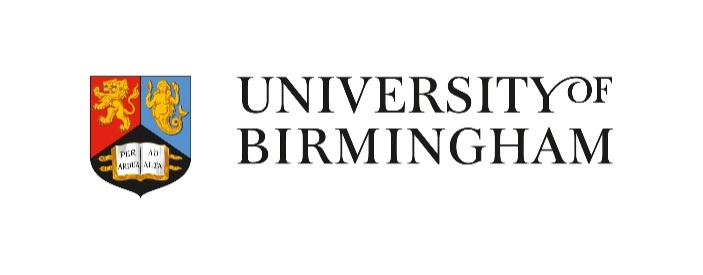 2020年度报告欢迎辞
我谨此代表伯明翰大学中国学院向大家介绍我们2020年度工作报告。今年，新冠疫情全球肆虐，我们与中国的交流也因此遭受了严重影响。疫情严重限制了出行与直接交流，因此我们必需 采用新的工作方式。然而，中国学院仍是伯明翰大学在中国发展的中心枢纽，它构建了我们多元化的大学社区与中国之间的各种互动活动，鼓励新的交流，促进沟通与合作，管理广泛的合作项目，从而最大程度实现所有合作方的利益。一直以来，我们的战略是建立相互信任理解。这有助于实现可持续和有生命力的合作伙伴关系，尤其是在像今年这样的困难时期。在过去的一年里，我们努力巩固已有的众多长期合作伙伴关系，包括在医疗、交通、工程、能源和环境等领域与地区政府、高等教育机构和企业的关系。同时，我们力求开拓新的合作项目，特别是从教育合作的角度出发，让那些以前很少或完全没有与中国合作过的学科参与进来， 如现代语言和水文地质学等。通过伙伴关系彰显的价值和中国学院在广州的影响力，伯明翰大学与各方保持良好沟通并推进众多计划和新举措。在教育方面，位于广州的暨南大学-伯明翰大学联合学院展示了我们通过线上授课和评估来调整教学模式的典型例子。同时，我们通过线上平台向意向学生推广学位课程的方式也非常有效。在英国的埃德巴斯顿校区，我们对教学进行了调整，使学生能够安全地学习；我们开展双模式教学，使学生能参与在线学习并在保持社交距离下进行面对面学习；此外，我们还提供了整个第一学期的线上课程，使学生能在自己的祖国继续学业。与往年相比，尽管今年的研究交流工作看起来大不相同，但是合作实验室之间许多合作仍在进行，并通过线上工作坊和研讨会继续讨论研究成果和未来计划。 本年报的后续章节精选部分案例分析，概述我们如何在教育领域和研究领域继续开展合作。2020年的重点活动还包括在1月举办的年度中国新年音乐会，音乐会展示了东西方音乐的奇妙融合，由世界级钢琴家肖荻（Di Xiao）组织和主持，并由中国X-Factor《民星唱翻天》节目冠军玛丽·杰斯·利夫兰德（Mary-JessLeaverland，中文名李美洁）表演。11月，我们直播了本年度“李四光讲堂”活动。今年的讲堂由英国《中国时间》（China Hour）负责人隋松岩（Kevin Sui）先生开讲，主题为：‘中英：语言之外的文化理解’。尽管过去一年对所有人而言都是非常艰巨的挑战，但我认为，我们应当为那些与中国并肩合作、为合作方提供支持的个人和团队感到自豪。正是他们，使伯明翰大学与合作伙伴保持了富有成效的交流，甚至还丰富了合作内容。正是因为保持了这样的势头，我们有望在2021年与中国的合作更上一层楼。英国伯明翰大学执行副校长（中国区事务）、伯明翰大学中国学院主任 乔恩·弗兰普顿（Jon Frampton）教授目录2020年回顾疫情期间中方伙伴的支持案例教育文化和活动媒体和数字传播联系方式2020年回顾
1,274)推特（Twitter）关注人数为[截至2020年12月17日]24,187 微博关注人数为[截至2020年12月14日]16,492 微信公众号关注人数为[截至2020年12月14日]超过4,000 人（直播和虚拟）访问和观看中国学院举办的活动潜在观看次数为850亿次国际媒体的影响力[截至2020年12月17日，基于中国网络媒体和纸媒对伯明翰大学的所有提及]8.26 亿英镑广告价值当量（AVE)[截至2020年12月17日，基于中国网络媒体和纸媒对伯明翰大学的所有提及]8,797 国际媒体刊物[截至2020年12月17日，基于中国网络媒体和纸媒对伯明翰大学的所有提及]802 文章2020年伯明翰大学与中国机构联合发表了802篇文章，比2019年增长了13.9% [截至2020年12月17日]4,694 伯明翰大学的中国留学生数量[截至2020年12月18日]210 万英镑外部科研收入[截至2020年12月10日]2 两个重大活动疫情期间中方伙伴的支持不夸张地说，新冠疫情所带来的挑战已经改变了世界，但正是这样的困难时期，我们与合作伙伴团结一致的力量得到了最明显地证明。通过我们在中国的联系，我们为西米德兰兹郡当地的医疗服务机构提供了重要的个人防护设备（PPE）。 今年4月，8家中方合作机构与伯明翰大学合作，将个人防护设备送到英国当地医护人员的手里。我们的合作机构为伊丽莎白女王医院、伯明翰和其他英国当地医疗服务机构的医生和护士提供超过10.5万套个人防护用品 ，包括口罩、手套、工作服和护目镜。在收到的防护设备中，有4800只口罩专供塞利奥克社区的抗疫和塞利奥克/埃德巴斯顿地区的全科医师（GPs）所用。凭借我们医学院的实力，伯明翰大学为英国政府和个人提供了科研和设施方面的支持，在抗击新冠疫情的战役中发挥了重要作用。疫情爆发以来，伯明翰大学医院已收治大量新冠患者；医学和牙科科学学院的研究人员在夜以继日地寻找对抗病毒的方法，协助英国公共卫生部门加强病毒检测能力。伯明翰大学的学生会还组织了志愿者团体为社区提供帮助。在当时的情形下，个人防护设备（PPE）材料等的捐赠和来自合作伙伴机构的支持尤其重要。谨此鸣谢所有为此作出贡献的合作伙伴和相关机构，尤其是：广州市政府中山大学附属第一医院华中科技大学中国铁路股份有限公司南开大学生命科学学院南京航空航天大学华东理工大学东南大学广州妇女儿童医疗中心国际生态经济协会案例与南京市政府的合作2018年，伯明翰大学与南京市政府签署合作谅解备忘录，正式确定合作关系。在2021年，在南京市政府的支持下，伯明翰大学与东南大学联合成立了一家新型研发机构，专门从事数据科学、人工智能、影像，和教学方法在大脑健康研究中的应用，从而更好地诠释了这一合作关系的重要意义 。伯明翰大学的学者将在研发机构发挥关键作用，包括在战略方向提出建议，开展创新研究。同时，弗兰普顿教授被任命为“南京海外形象大使”，体现了南京市政府对这段合作关系的重视。南方科技大学自2016年以来，伯明翰大学与深圳的南方科技大学（SUSTech）达成协议，开展博士联合培养项目，由双方的老师共同指导学生。迄今为止，已有40多名学生通过这一合作项目入读伯明翰大学。今年10月，我们签署了一项新协议，每年将为多达15名不同学科的博士生提供资助。Ranxi Duan加入了这一培养计划，开展了用于医疗植入物的高级钛合金3D打印研究项目，并在《增材制造》（该领域的权威期刊）上发表了论文。Ranxi Duan写道：‘这段合作伙伴关系的奇妙之处在于两所大学的优势得以结合。我可以从伯明翰大学的导师（莫阿塔茲·阿塔拉（Moataz Attallah）教授和蔡彪博士）那里学到很多有关3D打印和X射线同步加速器技术的知识，同时又可以使用南方科技大学的高级表征设备。阿塔拉教授还为我们提供了很多机会，在欧美的会议上向其他研究者介绍我们的工作。我的导师们紧密合作，这对我的博士项目而言非常重要。新冠疫情期间与清华大学深圳国际研究生 院（TSIGS）的新合作张志兵教授 英国皇家工程院院士 中国学院联席院长英国皇家工程院院士及中国学院联席院长张志兵教授介绍了我们与清华大学深圳国际研究生院（TSIGS）的新合作’.经过数月的筹备，伯明翰大学和清华大学深圳国际研究生院于11月联合举办了一次有关生物医学工程和健康工程的线上研讨会。清华大学深圳国际研究生院执行院长兼教务长高虹教授和伯明翰大学执行副校长（中国区事务）兼中国学院主任乔恩·弗兰普顿教授致开幕辞。究院（HTI）的五位学者和来自清华大学深圳国际研究生院生物制药与健康工程研究所（iBHE）的五位学者分别介绍了他们的研究工作，涵盖了一系列广泛的主题，包括用于健康和生物制药工程的生物技术、生物医学光学成像和传感、皮肤干细胞修复、疤痕减少疗法、酶再造、再生医学和细胞疗法、个性化医学的微组织工程、功能材料、转化医学技术的机制和平台。这些高品质的内容广受参会者好评。双方在研究和技术转化方面也确定了许多协同合作的机会。研讨会即将结束之际，双方的参会人员表达了他们在多个领域开展合作的热情和意愿，包括具体的科研项目、联合申请研究经费、技术转化以及对联合博士生培养等，为未来的广泛合作奠定了坚实的基础。伯明翰能源研究所近况丁玉龙教授，伯明翰储能研究中心主任伯明翰储能研究中心主任丁玉龙教授指出，研究所在2020年与中国联合开发了五个新项目，具体如下：中国国家电网公司旗下的全球能源互联网欧洲研究院（自2020年9月起）–电动汽车的热能存储项目，直接资助在伯明翰的研究工作北京市热力集团–用于区域供热的热化学存储项目，通过北京科技大学-伯明翰大学能源与环境联合研究和教育中心实现项目落地江苏省产业技术研究院（JITRI）–基于液态空气储能的供热、热水、制冷和电力系统组合的可行性研究，由伯明翰大学-江苏省产业技术研究院和江苏省产业技术研究院-金合能源合作平台实现项目落地，参与方包括江苏江苏省产业技术研究院（JITRI）–基于液态空气储能的供热、热水、制冷和电力系统组合的可行性研究，由伯明翰大学-江苏省产业技术研究院和江苏省产业技术研究院-金合能源合作平台实现项目落地，参与方包括江苏利港电力有限公司利港电力有限公司江苏省产业技术研究院 –基于热能存储的电信基站/数据中心冷却技术的可行性研究，由伯明翰大学-江苏省产业技术研究院和江苏省产业技术研究院-金合能源合作平台实现项目落地中国超大城市空气污染和人体健康研究（APHH—中国计划）时宗波教授，伯明翰大学大气生物地球化学教授罗伊 · 哈里森教 授 ， 伊丽莎白女王二世伯明翰大学环境卫生百年教授 威廉 · 布劳斯教授 ， 伯明翰大学大气科学教授 伯明翰大学协调了一个组织，在北京开展了一系列有关空气质量和人类健康 的重大研究项目，包括“中国超大城市空气污染和人体健 康研究”计划（由英国自然环境研究理事会（NERC）和英 国医学研究理事会（MRC）以及中国国家自然科学基金委 员会资助）、牛顿高级学者基金（由英国皇家学会（Royal Society）和中国国家自然科学基金委员会资助）和“气候 科学支持服务合作中国项目”（牛顿基金）。中国超大城市空气污染和人体健康研究 （APHH— 中国计 划 ） 由五个独立的项目组成 ， 英国方面的资金总额约为 1000 万英镑 ， 其中 250 万英镑投入到伯明翰大学 。 整个计划 涵盖 20 多个英国和中国的大学和研究机构 。英国自然环境基金委将APHH-北京研究计划作为中英科研合作的典范。本项计划的核心是2016年和2017年在位于北京市中心的大气物理研究所进行的一系列实地测量，此后的工作重点是对获得的数据进行分析，并提炼出政策建议，以寻求减少北京空气污染的最佳策略，并该项目已发表了200多篇科学论文。2020年的另一个重点是举行英国皇家化学学会的“法拉第论坛（Faraday Discussion）”会议。并将讨论情况记录在案，成为正式会议纪要的一部分。会议原定于2020年初在北京举行，但最终于11月以线上活动的形式举办，由中英两国的研究人员跨越时区共同主持。事实也证明，线上会议也是一种成功的模式。总的来说，尽管合作伙伴之间的线上交流能够有效地传递科学成果，但我们的初步结论是，面对面交流仍是巩固研究成果对政策领域影响的关键部分，这主要是因为许多人在应对新冠疫情危机时所面临的相互矛盾的紧迫需求、以及某些视频会议平台面临的技术挑战。我们期待能够在2021年恢复面对面的联系。关于使用线上平台进行交流的思考张玉峰博士，采购与运营管理团队（POM）负责人在思考如何在新冠疫情时代继续研究和合作问题时，张玉峰博士将合作交流转移到在线网络研讨会上，以保持联系的热度和在关键研究领域的发展势头。他与一群在机构、政策、就业、工作、组织和技术方面具有互补专业知识的同事一起，发起了一项围绕未来制造业的社会系统的跨学科主题研究计划。来自全球主要经济体的社会科学、工程学和计算机科学领域的同仁参与了这一计划。中国的合作伙伴包括：清华大学-中国工程院工程战略发展研究院、浙江大学国家创新研究院以及来自汽车和重型工程领域的大型企业，这些合作机构在该计划中都发挥了重要的作用。线上平台的应用使张博士能够与世界一流的专家进行沟通，如：英国制造学教授协会的主席、IBM全球行业首席技术官以及全球工业联盟的秘书长等。这些专家因日程紧张，原本无法参加面对面的会议。这些讨论提供了宝贵的见解，是我们能够调整研究思路和完善研究议程，应对数字经济中新出现的挑战和不确定性。支持教育合作伙伴关系的发展和形象提升孙思淼 水文地质学讲师学院全球事务(教育)副主任在担任伯明翰大学地理、地球与环境科学学院（GEES）的全球事务(教育)副主任期间，水文地质学讲师孙思淼博士，在整个疫情期间牵头为学生提供支持。她针对中国留学生的实际情况，采取了线上网络研讨会和活动的形式。过去，部分中国学生在与伯明翰大学学习时，并未意识到学校为他们提供的大量学术和文化素养方面的资源、支持和活动。为此，她在学生出发前、入学和学期中各阶段组织了一系列活动，通过“文化和语言包容性方法”进行介绍和沟通，使中国留学生知晓中英的各种差异、以及如何适应新冠疫情，并促进了与中国留学生的直接交流。留学生们认为这一系列活动内容翔实、暖心、靠谱且切中了他们关心的话题，成效显著。孙博士还在伯明翰大学与吉林大学建立3 + 1 + 1合作伙伴关系中发挥了重要作用。该合作包括在伯明翰大学的海外交流项目和水文地质学的授课型硕士课程。2020年期间，孙博士主持了一个项目，旨在提高伯明翰大学地理、地球与环境科学学院（GEES）项目在中国的知名度。这是因为中国的搜索引擎和社交媒体有时无法在英国的网站上获取有关项目的关键信息，而且还容易出现翻译错误等问题，可能会让人们对伯明翰大学的课程形成不实的印象。孙博士与中国学院以及市场部和招生部的同事合作，在英中两国的各种平台之间努力，开发标注伯明翰大学网站的中文资源，并纠正翻译错误。所有这些工作都有助于进一步提高伯明翰大学在中国的知名度。利用多模式磁共振成像的基于人工智能的脑肿瘤决策支持系统安德鲁·皮特教授，临床儿科肿瘤学教授（NIHR）孙钰博士，伯明翰大学荣誉高级研究员，副教授，伯明翰大学癌症和基因科学学院孙钰博士和安德鲁·皮特（Andrew Peet）教授与江苏省产业技术研究院（JITRI）开展了“利用多模式磁共振成像的基于人工智能的脑肿瘤决策支持系统”项目。11月10日，项目的中期审查会议在东南大学苏州医疗器械研究院成功完成。尽管处在新冠疫情期间，但孙博士对取得的进展表示满意:由于新冠疫情的爆发，2020年是不寻常的一年。尽管我们在项目开发过程中遇到了很多困难，但中方团队和伯明翰团队通过艰苦努力，最终实现了预期阶段性目标。我们将继续共同努力，争取尽早推出我们的决策支持系统产品。项目已于2019年获得江苏省产业技术研究院（JITRI）的国际合作项目批准，并由东南大学和伯明翰大学生物医学工程联合研究中心的研究团队共同实施。评估小组肯定了项目的创新性和市场价值，并就临床应用、数据标准建立和市场推广等方面提出了切实可行的建议。希望该项目能够证明脑肿瘤数据库的优势、数据处理的新功能和标准制定方法，继续扩大临床应用范围，尽快在市场上形成标准模式，从而实现商业价值。在中国古生物学和地质学的合作贾森·希尔顿博士，古生物学准教授尽管面临着封锁带来的挑战，英国伯明翰大学古生物学准教授贾森·希尔顿(Jason Hilton)博士在2020年的工作硕果累累。以下是他的一些重要合作项目：贾森·希尔顿博士是中国地质大学(武汉)喻建新教授领导的国际团队成员之一。今年11月，研究小组获得了中国国家自然科学基金委员会250万元人民币 (约合29万英镑)的资助。项目源于希尔顿博士与现有的一个合作项目中的博士生们共同撰写的论文，其中提出了几个需要进一步研究的重要问题。尽管新冠疫情肆虐，希尔顿博士还是能够通过远程办公，将更多的时间投入到项目中。贾森与中国科学院南京地质古生物研究所合作，在2018/2019年度进行了富有成效的研究访问后，他是一个大型研究小组的主要国际合作者。该小组致力于研究中国二叠纪中保存异常完好的化石。这项研究目前是通过远程进行的，且有多篇文章正在撰写中，并同时在申请资金。在2020-21年度，这种高效的合作促成7篇论文的发表，并且在中国留学基金委的支持下，该小组的两位访问学者将于2021-2年来到伯明翰。贾森还与中国矿业大学（北京）合作，自2003年以来，他一直是该校的积极研究合作者。他与伯明翰大学的前中国留学基金委访问学者鲁静教授及其团队合作，在2020-21年度发表了3篇论文，还有更多论文正在准备或被考虑发表。总的来说，在2020年，贾森从中国的合作上发表了10篇论文。自2021年开始，他还将继续发表更多论文，这显示着他在中国古生物学和地质学上的国际专家地位。教育暨南大学伯明翰大学联合学院2020 年 9 月 ， 我们在广州暨南大学 （JNU） 番禺校区迎来了第四批数学专业的学生 。 暨南大学伯明翰大学联合学院（JBJI） 成立于 2017 年 ， 是伯明翰大学在中国开展的最重要项目之一 。 暨伯学院的学生既能体验国际和国内两种教学模式 ， 又能获得两所大学颁发的学位证书 。 暨伯学院开设的专业涵盖数学与应用数学 、 信息与计算科学 、 经济统计学和经济学 。2020 年 ， 我们还确定了升学方案 ， 使暨伯学院即将毕业的 学生能升读伯明翰大学数学和医学学科的各类授课型硕士 （PGT） 课程 。 我们期待在 2021 年 9 月迎来第一批攻读硕士 课程的暨伯学院毕业生 。面对 2020 年的多重挑战 ， 暨伯学院迅速采取了应对措施 ， 在 2019/2020 学年第二学期开学时 ， 便全部改用线上授课模 式 ，最大限度消除不良影 响 ，使学生能顺利完成该学年学业 。 暨伯学院的线上授课经验还推广应用到2020/2021 学年 伯明翰大学本部的教职工和学生中 ， 并产生了良好的效果 。暨伯学院的学生继续采用两种学习模式 ： 在 9 月暨大校区重新开放后 ， 暨南大学恢复线下授课 ， 而伯明翰大学则提供 线上课程 。 此外暨伯学院安排了伯明翰大学课程的问答直 播课和示例课堂 ， 有助同学们保持全程参与 。暨伯学院 2018 级数学与应用数学专业学生代表何安祺说 ：线上课程有益于学生锻炼不同学习能力 。 我们在理解预录 课程内容上遇到问题时 ， 可以点击暂停按钮 ， 重播视频 。 学校还为学生提供直播课 ， 学生在里面可提问题 ， 并马上 得到老师的指导 。展望 2021 年 ， 我们将在 7 月迎来联合学院的首次毕业典 礼 ， 见证首届学子学成毕业 。伙伴院校的合作项目协议学院我们已通过合作伙伴的关系网络 ， 签署了许多合作项目协议 ，与中国 40 多所优质院校密切合作。在2020年，有超过200 位来自中方合作院校的本科生和硕士生通过合作项目渠道攻读伯明翰大学的课程项目。除这些协议外，我们也欢迎来自合作机构和非合作机构的同学们参加学生交换项目和海外交流项目。今年，我们很高兴欢迎这些同学通过合作伙伴渠道，就读教育、心理和哲学等多元化的专业、以及工程、数学和商业等传统经典的专业。

伯明翰大学的中国留学生每年都有众多中国学子选择就读伯明翰大学。2020年9月，超过4400位中国留学生在伯明翰大学埃德巴斯顿校区攻读本科或研究生项目。46位中国留学生在伯明翰大学迪拜校区攻读本科或研究生项目。今年的疫情带来了挑战，伯明翰大学也随其调整了教学措施，确保学生安全上课。部分中国留学生选择赴英，采取混合学习模式，即： 线上学习和保持社交距离的线下授课；而其他留学生则留在中国，在线学习第一学期的课程。此外，部分学院（如数学学院）则采用额外的通信工具，如微信，与中国学生保持联系，因而广获好评。目前，在校学生已很好地适应了混合教学模式。来自南京的教育学本科大二学生Chenlen Shu说：今年我参加了网课学习。伯明翰大学的授课模式让我更有自信在群里分享自己的观点，而且我会尽量提出更多的想法。我觉得上网课更容易掌握课程内容，因为我有充足的时间暂停、休息和补上错过的课程内容。‘老师们通过电子邮件答疑，就像平时在课堂上那样。他们会确定我已经知道课程的阅读书目。在每周的指导课上，无论是在分组讨论室，还是整个大群，老师首先会在群里问大家的状况，让同学们分享自己学习和生活经验。所以，我认为这样的学习体验非常积极向上，伯明翰大学在教学方面提供了很好的支持，支持的程度不亚于我参加面对面授课所获得的。伯明翰大学国际学院承担着一项重要的教学任务，即：为计划攻读伯明翰大学学位课程的学生提供学前英语语言课程。伯明翰大学国际学院学术英语（EAP）主任海莉·麦克斯韦（Hayley Maxwell）表示：确保学生能在夏季就读高品质的语言和学术技能课程、帮助他们成功转入专业学习，是国际学院的首要目标。为此，我们将全部课程改为网上教学，包括直播课程，以确保最好的教学效果。在整个夏季，我们为1085位学生提供了教学。考虑到当前情形，这个成绩还算不错。而我们也确实收到了非常好的反馈，团队为保证学生的学习进度付出了很多努力，许多学生对此表示感谢。‘参加学前语言课程是中国留学生的普遍选择。这也是他们在英国的一部分体验，因为他们既可以培养语言技能，又可以在非常有支持性的环境下，实现向接受英国高等教育的重要过渡。2020年对伯明翰大学国际学院（BIA）来说是独特的一年。在疫情不确定的时刻，我们大部分的夏季英语语言班课程突然转为线上形式，我们的学生在家学习。而我们规划的核心是本着非常清晰的初衷，那就是我们需要为学生保持强烈群体氛围。充分的社交活动是有效的课内外语言学习的基础，以确保学生能够自信地使用语言。在课程中，创新技术Zoom的使用让小型海报展示会得以继续，学生们通过Zoom会议室循环回顾他们同伴的海报，所有这些都可以在我们的虚拟学习环境平台（VLE） Canvas上轻松访问。创建有意义的互动活动，为语言聚焦设置了语境，同时也将学术技能嵌入其中。学术课程与社交活动相辅相成，使学生能够以一种有趣和共同参与的方式扩大他们的网络并锻炼他们的语言技能，这提高了课堂上的互动水平，同时也降低了许多学生在封锁期间在家学习的孤独感。文化和活动中国新年音乐会一年一度的中国新年音乐会是我们文化活动的重头戏。中国新年音乐会在伯明翰市已家喻户晓，广受当地中国社区的欢迎，每次演出都是座无虚席。本次音乐会由世界级钢琴家肖荻主持并策划，来自伯明翰大学、当地社区、甚至更远方的嘉宾与我们一起，共度了一个魅力十足的音乐之夜。2020年新年音乐会在美丽的布拉莫音乐厅举办，这也是最后一次线下活动。音乐会阵容应景，群星云集，欢庆鼠年。众多杰出艺术家汇聚一堂，展现了东西方文化的奇妙融合。电视歌唱大赛《民星唱翻天》（《民星唱翻天》在中国有超过7000万人观看，被誉为“中国版X Factor”）冠军玛丽·杰斯·利夫兰德（Mary-Jess Leaverland，中文名李美洁）担任音乐会的特别嘉宾。参加表演的还有多乐器演奏家露丝·安杰尔（Ruth Angell）、吉他手兼作曲家锡德•皮科（Sid Peacock）。此外，还安排了舞蹈表演和川剧变脸师（仅有的200位川剧变脸师之一，变脸艺术起源于四川省）献艺。李四光讲堂著名学者李四光可能是伯明翰大学最著名的的中国校友。20世纪初，他曾在伯明翰大学矿业学院求学，分别在1917年和1918年获得理学学士学位和理学硕士学位。他对中国地质学进行了具有里程碑意义的研究，并由此撰写了地质学方面的权威书籍，荣获伯明翰大学的博士学位。后来，李四光在北京大学任教授，并晋升为中国科学院院士和副院长，曾担任地质部部长和中国科学技术协会主席等重要职位。李四光的研究成果推动了油田的大规模开发，使中国成为世界上重要的石油生产国之一。李四光在英求学数年，对于以他的名字命名2020年第三届年度讲堂，想必也会欣然同意吧。在第三届“李四光讲堂”上，英国版《中国时间》（China Hour）负责人隋松岩（Kevin Sui）发表了题为 “中英：语言之外的文化理解”演讲。他在演讲中探讨了媒体机构和英语在促进中英两国沟通和交流中所起的要作用，阐述了语言如何将不同的人和国家联系起来，深入了解对方社会人文对发挥这一作用具有积极意义。演讲结束后，进入专家讨论环节，该环节由中国学院院长乔恩·弗兰普顿（Jon Frampton）教授主持，出席的专家包括：语言、文化、艺术史和音乐学院国际化负责人伯尼·赛比（Berny Sèbe）博士，专攻《英语作为现代外国语言》的现代语言学系讲师约翰·古德伊尔（John Goodyear）博士，以及现代语言学系的语言学硕士研究员Shiyu He。专家讨论环节的主题有：除语言外，了解社会人文如何对沟通有关键作用，语言学习者如何通过角色扮演和其他实用方法提升技能，以及媒体在文化沟通中必须发挥的作用。隋松岩的演讲和专家讨论环节在YouTube、Facebook和微信上全程在线直播，至今共有3000多人在各大平台观看，远超传统“线下”讲堂的传播效果。我们考虑将这段时间的良好实践经验成果融入到未来活动当中。媒体和数字传播我们通过多种渠道推进在中国的工作，包括中国官方社交媒体渠道微信和微博、以及推特等西方社交聚集平台我们的推特账号有1274位关注者1，该账号的目标观众主要是中国境外的相关各方（因为推特无法在中国使用）。2020年，我们在推特上发布的最火帖子是分享中国新年音乐会的片段，展示度有3465次，其他热门贴则主要是关于中秋节、李四光讲堂和《泰晤士高等教育》亚洲大学排名。伯明翰大学还通过官方微信和微博账号与在中英两国的中国留学生、工作人员和相关各方保持互动。这两个账号的关注人数分别为16492人和24187人112，这一数字还在持续增长。参与度最高的微博和微信内容（转发、评论、微博点赞和微信阅读）毫无疑问是与新冠疫情相关的信息和更新。例如，在过去12个月中，阅读量最多（达16104次）的微信号文章是介绍伯明翰大学与旅行代理机构合作，协助海外留学生在航班受限的情况下赴英学习；阅读量第二多的文章分享了9月开学的学生近况；阅读量第三多的文章是副校长给学生的一封信，主要介绍伯明翰大学为确保学生安全而采取的各项校园措施。在国际媒体报道方面，伯明翰大学在2020年获得8797次媒体“热门”，影响力（潜在观看次数）达850亿，广告价值当量为8.26亿英镑。31  [截至2020年12月17日] 2   [截至2020年12月14日]  3  [截至2020年12月17日，基于中国网络媒体和纸媒对伯明翰大学的所有提及]联系方式如需了解更多有关中国学院的资讯、或本文所述项目和活动的更多详情，请与中国学院官员妮娜·莫里斯（Nina Morris）联系：uobchina@contacts.bham.ac.uk推特: @uobchinaUniversity of Birmingham | Edgbaston, Birmingham, B15 2TT, United Kingdom.